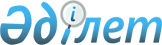 О внесении изменений и дополнений в некоторые приказы Министра по инвестициям и развитию Республики КазахстанПриказ Министра по инвестициям и развитию Республики Казахстан от 30 ноября 2018 года № 839. Зарегистрирован в Министерстве юстиции Республики Казахстан 13 декабря 2018 года № 17940
      ПРИКАЗЫВАЮ:
      1. Внести в приказ Министра по инвестициям и развитию Республики Казахстан от 30 июня 2017 года № 420 "Об утверждении Правил обеспечения аэронавигационной информацией в гражданской авиации" (зарегистрирован в Реестре государственной регистрации нормативных правовых актов за № 15427, опубликован 15 августа 2017 года в Эталонном контрольном банке нормативных правовых актов Республики Казахстан) следующие изменения и дополнения:
      в Правилах обеспечения аэронавигационной информацией в гражданской авиации, утвержденных указанным приказом:
      подпункт 80) пункта 2 изложить в следующей редакции:
      "80) рулежная дорожка – определенный путь на сухопутном аэродроме, установленный для руления воздушных судов и предназначенный для соединения одной части аэродрома с другой, в том числе:
      полоса руления воздушного судна на стоянке - часть перрона, обозначенная как рулежная дорожка и предназначенная для обеспечения подхода только к местам стоянки воздушных судов;
      перронная рулежная дорожка. Часть системы рулежных дорожек, расположенная на перроне и предназначенная для обеспечения маршрута руления через перрон;
      скоростная рулежная дорожка - рулежная дорожка, соединенная с взлетно-посадочной полосой под острым углом и позволяющая выполнившим посадку самолетам сходить с взлетно-посадочной полосы на более высоких скоростях, чем те скорости, которые достигаются на других выводных рулежных дорожках, и тем самым сводить к минимуму время нахождения на взлетно-посадочной полосе;";
      пункт 6 изложить в следующей редакции:
      "6. Для целей обеспечения аэронавигационной информацией в качестве системы отсчета в вертикальной плоскости используется средний уровень моря (MSL) и гравитационная модель Земли в соответствии с приложением 15 "Службы аэронавигационной информации" к Конвенции о международной гражданской авиации.
      В дополнение к значениям превышения относительно MSL конкретных съемочных наземных позиций для этих же позиций публикуется информация о волне геоида (относительно поверхности эллипсоида WGS-84).";
      пункт 15 изложить в следующей редакции:
      "15. САИ публикует все элементы объединенного пакета аэронавигационной информации в соответствии с требованиями приложения 15 "Службы аэронавигационной информации" к Конвенции о международной гражданской авиации, и Руководства по службам аэронавигационной информации (Doc 8126, документ ИКАО), а также в соответствии с документом ИКАО PANS-AIM "Правила аэронавигационного обслуживания. Управление аэронавигационной информацией" (Doc 10066).";
      подпункт 2) пункта 26 исключить;
      пункт 28 изложить в следующей редакции:
      "28. Поставщики исходной аэронавигационной информации заключают соглашение с САИ, в котором определяются сроки, объем и требования к качеству аэронавигационной информации (аэронавигационных данных) и методам их получения.
      Поставщики исходной аэронавигационной информации предоставляют:
      1) заявку на изменение в AIP согласно приложению 2 к настоящим Правилам, если аэронавигационная информация предназначена для публикации в AIP;
      2) заявку для издания NOTAM согласно приложению 3 к настоящим Правилам, если аэронавигационная информация предназначена для издания NOTAM.
      При обнаружении ошибок или несоответствий в публикации САИ может выступать в качестве поставщика исходной аэронавигационной информации и вносить исправления в объединенный пакет аэронавигационной информации.";
      дополнить пунктом 29-1 следующего содержания:
      "29-1. Также, эксплуатанты аэродромов гражданской авиации, не открытых для общего пользования, представляют в САИ аэронавигационную информацию (данные) по ним для дальнейшей публикации на официальном ресурсе поставщика аэронавигационного обслуживания.
      Формат представления аэронавигационной информации (данных) соответствует требованиям настоящих Правил.";
      пункт 38 изложить в следующей редакции:
      "38. САИ, согласно одному из указанных в пункте 19 настоящих Правил видов распространения аэронавигационной информации, подготавливает аэронавигационную информацию для распространения в соответствии с требованиями приложения 15 к Конвенции о международной гражданской авиации "Службы аэронавигационной информации", Руководства по службам аэронавигационной информации (Doc 8126, документ ИКАО), а также в соответствии с документом ИКАО PANS-AIM "Правила аэронавигационного обслуживания. Управление аэронавигационной информацией" (Doc 10066).";
      пункты 43 и 44 изложить в следующей редакции:
      "43. AIP является самостоятельным документом и содержит оглавление.
      44. AIP не дублирует содержащуюся в нем или в других источниках информацию.";
      пункт 45 исключить;
      пункт 53 изложить в следующей редакции:
      "53. На титульном листе поправки к AIP указывается дата опубликования.";
      пункт 64 изложить в следующей редакции:
      "64. Содержание и структура электронного AIP соответствуют требованиям настоящих Правил, Приложения 15 к Конвенции о международной гражданской авиации "Службы аэронавигационной информации", Руководства по службам аэронавигационной информации (Doc 8126) и PANS-AIM "Правила аэронавигационного обслуживания. Управление аэронавигационной информацией" (Doc 10066) и содержат файлы, обеспечивающие возможность распечатки на бумаге.";
      подпункт 15) пункта 88 изложить в следующей редакции:
      "15) наличие, устранение или значительное изменение опасных условий, связанных со снегом, слякотью или льдом, водой на рабочей площади маневрирования аэродрома (для издания SNOWTAM в соответствии с PANS-AIM "Правила аэронавигационного обслуживания. Управление аэронавигационной информацией" (Doc 10066).";
      пункт 110 изложить в следующей редакции:
      "110. При предоставлении аэронавигационной информации (аэронавигационных данных) в виде массивов цифровых данных заинтересованным пользователям воздушного пространства, основанием предоставления являются формализованные соглашения между САИ и заинтересованными пользователями воздушного пространства.
      Такие цифровые данные могут предоставляться в виде следующих массивов цифровых данных:
      1) массив данных AIP;
      2) массивы данных о местности;
      3) массивы данных о препятствиях;
      4) массивы картографических данных аэродрома;
      5) массивы данных о схемах полетов по приборам.";
      дополнить пунктом 110-1 следующего содержания:
      "110-1. Массив данных AIP содержит цифровое представление аэронавигационной информации (аэронавигационных данных) длительного характера (постоянная информация и временные изменения длительного характера), важной для целей аэронавигации.";
      дополнить пунктами 122-1 и 122-2 следующего содержания:
      "122-1. Массивы картографических данных аэродрома содержат цифровое представление элементов аэродрома.
      122-2. Массивы данных о схемах полетов по приборам содержат цифровое представление схем полетов по приборам.";
      Приложение 2 к настоящим Правилам изложить в следующей редакции согласно приложения 1 к настоящему приказу;
      Приложение 3 к настоящим Правилам изложить в следующей редакции согласно приложения 2 к настоящему приказу.
      2. Внести в приказ Министра по инвестициям и развитию Республики Казахстан от 19 июня 2017 года № 360 "Об утверждении Правил допуска воздушных трасс к эксплуатации" (зарегистрирован в Реестре государственной регистрации нормативных правовых актов за № 15353, опубликован 10 августа 2017 года в Эталонном контрольном банке нормативных правовых актов Республики Казахстан) следующие изменения и дополнения:
      в Правилах допуска воздушных трасс к эксплуатации, утвержденных указанным приказом:
      пункт 2 изложить в следующей редакции:
      "2. Основные термины и определения, используемые в настоящих Правилах:
      1) уполномоченный орган в сфере гражданской авиации - центральный исполнительный орган, осуществляющий руководство в области использования воздушного пространства Республики Казахстан и деятельности гражданской и экспериментальной авиации;
      2) зональная навигация - метод навигации, позволяющий воздушным судам выполнять полет по любой желаемой траектории в пределах зоны действия радиомаячных навигационных средств или в пределах, определяемых возможностями автономных средств, или их комбинации;
      3) маршрут зональной навигации - маршрут обслуживания воздушного движения (далее - ОВД), установленный для воздушных судов, которые могут применять зональную навигацию;
      4) поставщик аэронавигационного обслуживания (далее – поставщик АНО) – юридическое лицо, обеспечивающее организацию воздушного движения и (или) другое аэронавигационное обслуживание;
      5) обслуживание воздушного движения - полетно-информационное обслуживание, аварийное оповещение, диспетчерское обслуживание воздушного движения (районное диспетчерское обслуживание, диспетчерское обслуживание подхода или аэродромное диспетчерское обслуживание);
      6) воздушная трасса (далее – ВТ) – контролируемое воздушное пространство (или его часть) в виде коридора;
      7) навигация, основанная на характеристиках (PBN) - зональная навигация, основанная на требованиях к характеристикам воздушных судов, выполняющих полет по маршруту обслуживания воздушного движения, схему захода на посадку по приборам или полет в установленном воздушном пространстве;
      8) NOTAM - извещение, рассылаемое средствами электросвязи и содержащее информацию о введении в действие, состоянии или изменении любого аэронавигационного оборудования, обслуживания и правил или информацию об опасности, своевременное предупреждение о которых имеет важное значение для персонала, связанного с выполнением полетов.";
      пункт 7 изложить в следующей редакции:
      "7. В случае принятия решения о допуске ВТ к эксплуатации поставщик АНО устанавливает для ВТ следующие индексы:
      1) А, В, G, R - для ВТ, являющихся частью региональной сети маршрутов ОВД и не являющихся маршрутами зональной навигации;
      2) L, M, N, Р - для маршрутов зональной навигации, являющихся частью региональной сети маршрутов ОВД;
      3) Н, J, V, W - для маршрутов, не являющихся частью региональной сети маршрутов ОВД и не являющихся маршрутами зональной навигации;
      4) Q, T, Y, Z - для маршрутов зональной навигации, не являющихся частью региональной сети маршрутов ОВД;
      примечание: для применения навигации, основанной на характеристиках (PBN) по воздушным трассам, уполномоченным органом в сфере гражданской авиации устанавливаются навигационные спецификации в соответствии с Инструкцией;
      5) направление, обозначаемое в градусах магнитных путевых углов, отсчитываемых от северного направления магнитного меридиана;
      6) вертикальные границы, публикуемые в номерах эшелонов полетов;
      7) минимальные абсолютные высоты пролета препятствий, определяемые для каждого участка ВТ в соответствии с документом ИКАО Doc 8168 "Правила аэронавигационного обслуживания. Производство полетов воздушных судов, Том II. Построение схем визуальных полетов и полетов по приборам PANS-OPS".";
      дополнить пунктом 7-1 следующего содержания:
      "7-1. Там, где это применимо, к основному индексу в качестве префикса, добавляется еще одна из следующих букв, которая обозначает тип маршрута или виды обслуживания, предоставляемые на соответствующих маршрутах:
      1) К – для обозначения маршрута, проходящего на малой высоте и устанавливаемого главным образом для использования вертолетами;
      2) U – для обозначения того, что маршрут или его часть устанавливается в верхнем воздушном пространстве;
      3) S – для обозначения маршрута, установленного исключительно для использования сверхзвуковыми воздушными судами во время разгона, торможения и при сверхзвуковом полете;
      4) буква F – для обозначения того, что на маршруте или его части обеспечивается только консультативное обслуживание;
      5) буква G – для обозначения того, что на маршруте или его части обеспечивается только полетно-информационное обслуживание.".
      3. Комитету гражданской авиации Министерства по инвестициям и развитию Республики Казахстан в установленном законодательством порядке обеспечить:
      1) государственную регистрацию настоящего приказа в Министерстве юстиции Республики Казахстан;
      2) в течение десяти календарных дней со дня государственной регистрации настоящего приказа направление на казахском и русском языках в Республиканское государственное предприятие на праве хозяйственного ведения "Республиканский центр правовой информации" для официального опубликования и включения в Эталонный контрольный банк нормативных правовых актов Республики Казахстан;
      3) размещение настоящего приказа на интернет-ресурсе Министерства по инвестициям и развитию Республики Казахстан;
      4) в течение десяти рабочих дней после государственной регистрации настоящего приказа в Министерстве юстиции Республики Казахстан представление в Юридический департамент Министерства по инвестициям и развитию Республики Казахстан сведений об исполнении мероприятий, согласно подпунктам 1), 2) и 3) настоящего пункта.
      4. Контроль за исполнением настоящего приказа возложить на курирующего вице-министра по инвестициям и развитию Республики Казахстан.
      5. Настоящий приказ вводится в действие по истечении десяти календарных дней после дня его первого официального опубликования. Заявка на изменение в AIP
      Поставщик данных
Фамилия, Имя, Отчество:       ___________________       Телефон :______________
Должность:                   ___________________       e-mail: ________________
Организация:             ___________________       Подпись: ______________
Дата заполнения:             ___________________
      Приложение на ____ листах.
Приведенные выше данные и/или
прилагаемый проект получены для
публикации в виде поправки в AIP
Фамилия, Имя, Отчество:       _______________
Должность:                   _______________
Организация:             _______________
Дата заполнения:             _______________
Подпись:                   _______________ Заявка для издания NOTAM
					© 2012. РГП на ПХВ «Институт законодательства и правовой информации Республики Казахстан» Министерства юстиции Республики Казахстан
				
      Министр
по инвестициям и развитию
Республики Казахстан 

Ж. Қасымбек
Приложение 1
к приказу Министра
по инвестициям и развитию
Республики Казахстан
от 30 ноября 2018 года
№ 839
Приложение 2
к Правилам обеспечения
аэронавигационной информацией
в гражданской авиации
Ссылка на AIP
Ссылка на AIP
Ссылка на AIP
Изменения, подлежащие опубликованию в AIP
Страница
Дата
Параграф
Изменения, подлежащие опубликованию в AIPПриложение 2
к приказу Министра
по инвестициям и развитию
Республики Казахстан
от 30 ноября 2018 года
№ 839
Приложение 3
к Правилам обеспечения
аэронавигационной информацией
в гражданской авиации
Аэродром
Начало действия
Окончание действия (расчетное, если применимо)
Расписание (если применимо)
Текст (описание события)
Нижняя граница
Верхняя граница
Поставщик (исполнитель)
Контактный телефон